INFORMA LINK DE ACCESO PARA LA APERTURA DE LAS PROPUESTAS DEL  LLAMADO A CONCURSO DEL PROGRAMA INVERSIÓN EN LA COMUNIDAD, PARA LA REGIÓN DEL BIOBÍO COBERTURA AÑO 2022.  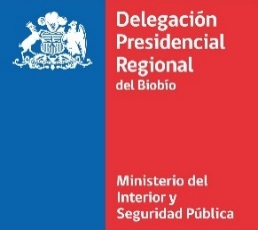 CONCEPCIÓN, 17 de diciembre  de 2021.Tema: Apertura concurso Proempleo Hora: 17 dic. 2021 03:00 p. m. SantiagoUnirse a la reunión Zoom https://us02web.zoom.us/j/88134888097?pwd=WE96bHczNUI3MWllNEQ0MVFBMFVCdz09ID de reunión: 881 3488 8097 Código de acceso: 413277